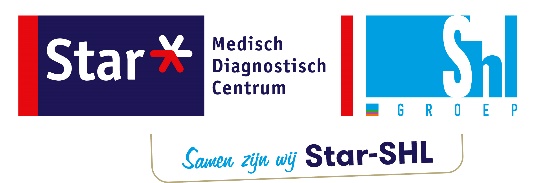 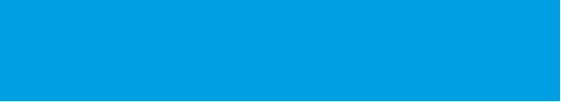 Programma							Audit spirometrieDaar het individuele afspraken betreft worden in het programma geen data en/of tijdstippen genoemd. Dit is per deelnemer verschillend.De longfunctie-analist bezoekt de praktijk op afspraak. Gedurende 2 uur vindt een beoordeling plaats van de praktijkondersteuner bij de uitvoer van spirometrie:1 uur: 	2 patiënten doen een spirometrietest bij de praktijkondersteuner1 uur: 	beoordeling van 10 eerdere flow-volume curves van de praktijkondersteuner	beoordeling logboek / ijking / kalibratie / hygiëne